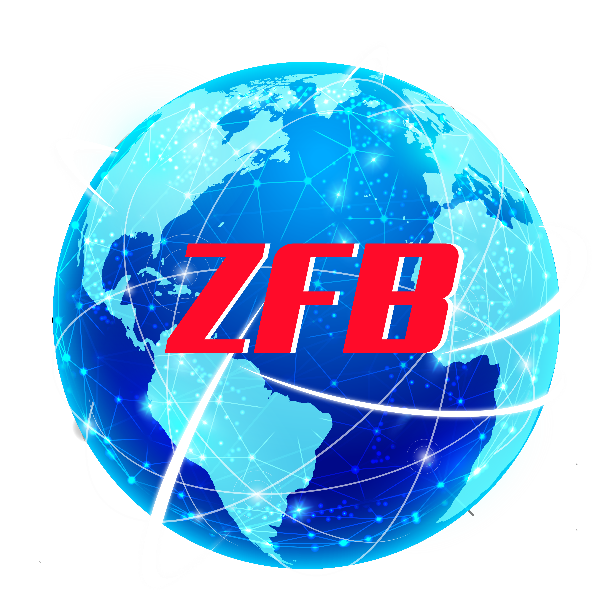 Gastos de Representación SEPTIEMBRE Primera QuincenaGastos de Representación Agosto SEPTIEMBRE Quincena Eriberto Guerra VásquezGerente General1500.00Eriberto Guerra VásquezGerente General1500.00